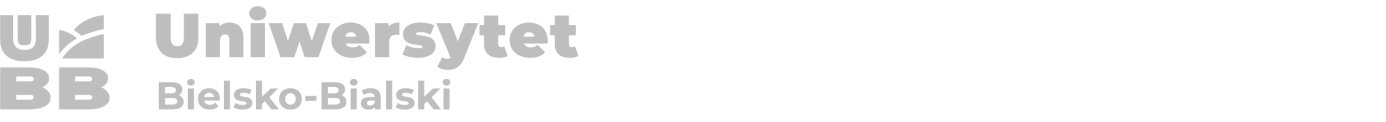  Załącznik nr 11KARTA OCENYSTUDENCKICH PRAKTYK ZAWODOWYCH(wypełnia student)Kierunek: …………………………………………….………semestr ………………….…………studia I stopnia/II stopnia1Specjalność/specjalizacja ……………………………………………………………………….…………………………………………Imię i nazwisko studenta ………………………………………….……………………. nr albumu ……………………….………1. W jakim stopniu praktyki zawodowe zwiększyły wiedzę zdobytą przez Panią/Pana na studiach?□ w niewielkim stopniu 	□ zadowalająco 	□ w wysokim stopniu2. W jakim stopniu praktyki zawodowe umożliwiły Pani/Panu zdobycie umiejętności praktycznych niezbędnych w przyszłej pracy zawodowej?□ w niewielkim stopniu 	□ zadowalająco 	□ w wysokim stopniu3. W jakim stopniu praktyki zawodowe podniosły Pani/Pana kompetencje społeczne (np. umiejętność współpracy w grupie/zespole, komunikacja interpersonalna, kreatywność, zarządzanie czasem)□ w niewielkim stopniu 	□ zadowalająco 	□ w wysokim stopniu4. W jakim stopniu praktyki zawodowe przygotowały Panią/Pana do samodzielności i odpowiedzialności za powierzone Pani/Panu zadania zawodowe?□ w niewielkim stopniu 	□ zadowalająco 	□ w wysokim stopniu5. W jakim stopniu praktyki zawodowe umożliwiły Pani/Panu poznanie struktur i mechanizmów funkcjonowania instytucji/przedsiębiorstwa?□ w niewielkim stopniu 	□ zadowalająco 	□ w wysokim stopniu								…………………………………………………								            data i podpis studenta______________1 niepotrzebne skreślićUwagi dodatkowe o praktykach: ………………………………………………………………………………………………. …………………………………………………………………………………………………………………………..……………………………. ………………………………………………………………………………………………………………………..………………………………. ………………………………………………………………………………………………………………………..………………………………. Sugestie co powinno zostać zmienione/poprawione: …………………………………………………………………………………………………….…………………………………………………. …………………………………………………………………………………………………………………………..……………………………. ………………………………………………………………………………………………………………………..………………………………. ………………………………………………………………………………………………………………………..……………………………….